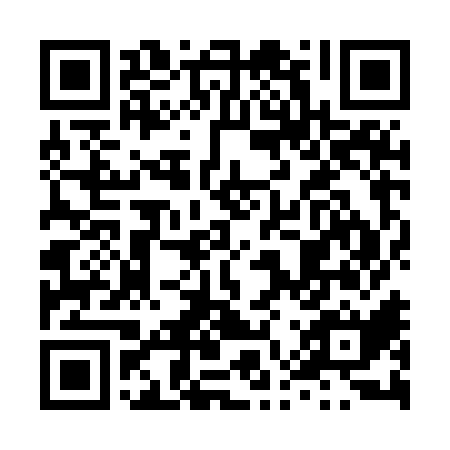 Ramadan times for Toomasmae, EstoniaMon 11 Mar 2024 - Wed 10 Apr 2024High Latitude Method: Angle Based RulePrayer Calculation Method: Muslim World LeagueAsar Calculation Method: HanafiPrayer times provided by https://www.salahtimes.comDateDayFajrSuhurSunriseDhuhrAsrIftarMaghribIsha11Mon4:244:246:3612:204:006:056:058:0912Tue4:214:216:3312:194:026:076:078:1213Wed4:174:176:3112:194:046:096:098:1414Thu4:144:146:2812:194:066:116:118:1715Fri4:114:116:2512:194:076:146:148:1916Sat4:084:086:2212:184:096:166:168:2217Sun4:054:056:1912:184:116:186:188:2518Mon4:014:016:1712:184:136:206:208:2719Tue3:583:586:1412:174:156:236:238:3020Wed3:543:546:1112:174:176:256:258:3321Thu3:513:516:0812:174:186:276:278:3622Fri3:483:486:0512:174:206:296:298:3823Sat3:443:446:0212:164:226:326:328:4124Sun3:403:406:0012:164:246:346:348:4425Mon3:373:375:5712:164:256:366:368:4726Tue3:333:335:5412:154:276:386:388:5027Wed3:303:305:5112:154:296:406:408:5328Thu3:263:265:4812:154:306:436:438:5629Fri3:223:225:4512:144:326:456:458:5930Sat3:183:185:4312:144:346:476:479:0231Sun4:144:146:401:145:357:497:4910:051Mon4:104:106:371:145:377:527:5210:092Tue4:064:066:341:135:397:547:5410:123Wed4:024:026:311:135:407:567:5610:154Thu3:583:586:281:135:427:587:5810:195Fri3:543:546:261:125:448:008:0010:226Sat3:503:506:231:125:458:038:0310:267Sun3:453:456:201:125:478:058:0510:298Mon3:413:416:171:125:488:078:0710:339Tue3:363:366:151:115:508:098:0910:3710Wed3:323:326:121:115:518:128:1210:40